Строительство дошкольной образовательной организации на 220 мест г. Белая Калитва, мкр. ЗаречныйВозобновлены работы по строительству ДОО мкр. Заречный.Заказчик -  Администрация Белокалитвинского района.Подрядчик – ООО «Строительно Монтажное Управление - 32».Муниципальный контракт заключен 12 мая 2017 года № 230304Сумма контракта 118,3 млн. рублей.Плановый срок завершения работ – апрель 2018 года.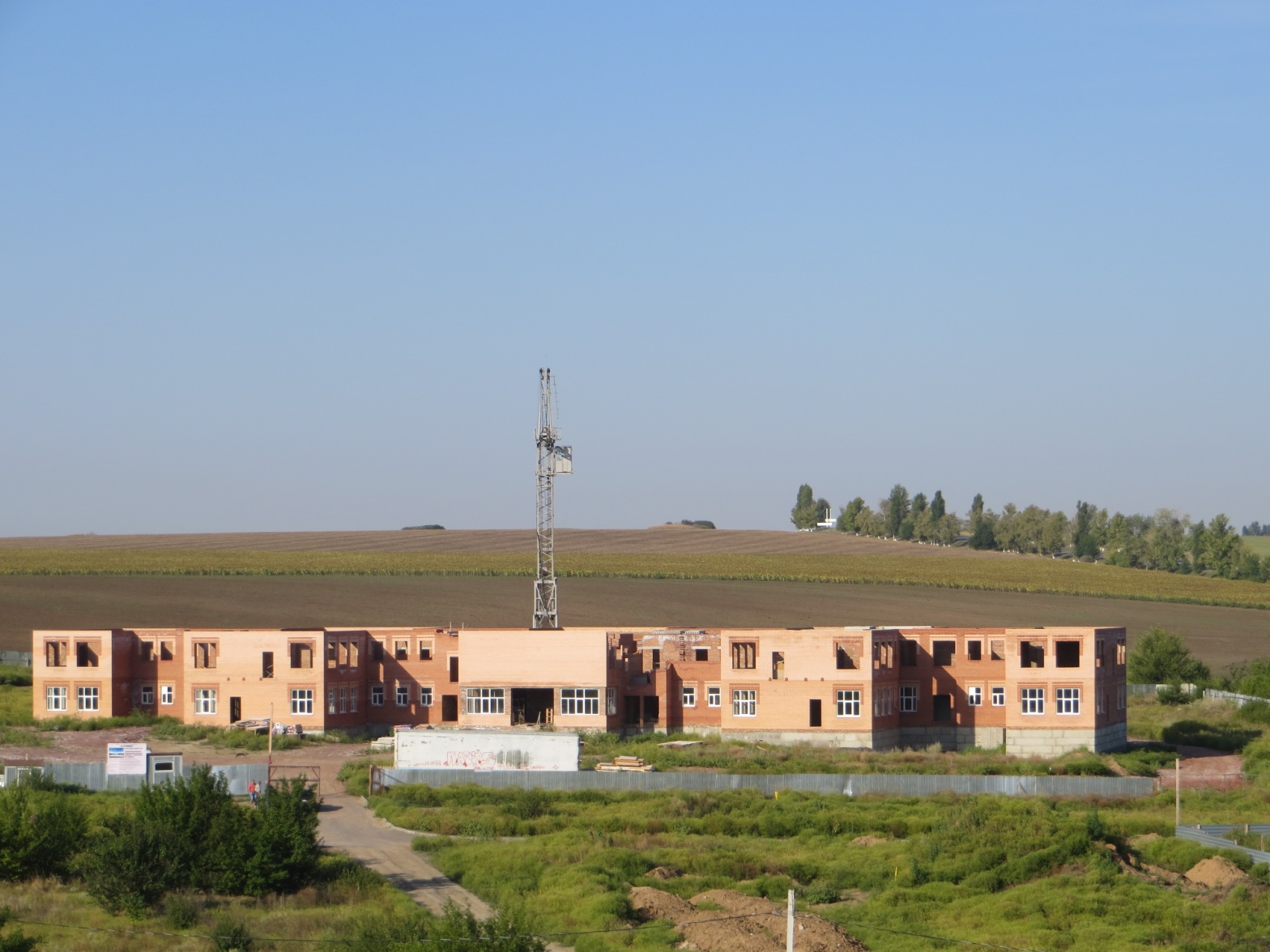 